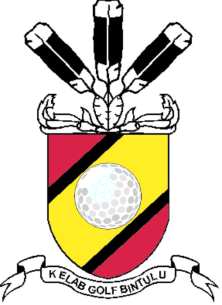 To : All Members Of Kelab Golf BintuluPOSTPONEMENT OF THE 26TH ANNUAL GENERAL MEETINGNotice is hereby given by the Management Committee to All Members of KGB that the 26th AGM to be held on 4th October 2014 ( Sat ) shall be postponed to 2nd November 2014 ( Sun ) at 7.30 p.m.  at Golfer Terrace as it coincides with the eve of Hari Raya Haji.All the nomination papers submitted for election to the Management Committee 2014-2016 shall remain status quo.Any inconvenience caused is deeply regretted.Last but not least, we wish all our Muslim members, friends and their families a very Happy Hari Raya Haji.Joseph Wong King KwongHonorary SecretaryDated this 1st October 2014